ПРОЕКТ! Срок антикоррупционной экспертизы-3 дня!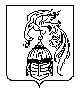 ИВАНОВСКАЯ ОБЛАСТЬ   АДМИНИСТРАЦИЯ ЮЖСКОГО МУНИЦИПАЛЬНОГО РАЙОНАПОСТАНОВЛЕНИЕг. ЮжаО подготовке проекта внесения изменений в Правила землепользования и застройки Южского городского поселения Южского муниципального районаВ соответствии с п. 2 ч. 2 ст. 33 Градостроительного кодекса Российской Федерации, руководствуясь Федеральным законом от 06.10.2003 года № 131-Ф3 «Об общих принципах организации местного самоуправления в Российской Федерации, постановлением администрации Южского муниципального района от 24.02.2016 г. № 73-п «О создании комиссии по землепользованию и застройке Южского городского поселения Южского муниципального района» (в действующей редакции), а так же  учитывая протокол и заключение комиссии по землепользованию и застройке Южского городского поселения Южского муниципального района от 17.02.2022 г., в целях создания условий для устойчивого развития территорий муниципального образования, обеспечения прав и законных интересов физических и юридических лиц, в том числе правообладателей земельных участков и объектов капитального строительства, а также предоставления возможности выбора наиболее эффективных видов разрешенного использования земельных участков и объектов капитального строительства, Администрация Южского муниципального района   п о с т а н о в л я е т: 1. Начать подготовку проекта внесения изменений в Правила землепользования и застройки Южского городского поселения Южского муниципального района, утвержденные решением Совета Южского городского поселения от 27.12.2012 г. № 81 (в действующей редакции).2. Комиссии по землепользованию и застройке Южского городского поселения Южского муниципального района приступить к подготовке проекта внесения изменений в Правила землепользования и застройки Южского городского поселения Южского муниципального района.3. Утвердить порядок, сроки и последовательность проведения работ по подготовке проекта внесения изменений в Правила землепользования и застройки Южского городского поселения Южского муниципального района (прилагается). 4. Опубликовать настоящее постановление в официальном издании «Правовой Вестник Южского муниципального района», в официальном издании «Вестник Южского городского поселения», а также на официальном сайте Южского муниципального района и официальном сайте Южского городского поселения  в информационно телекоммуникационной сети «Интернет». Глава Южского муниципального района                                     В.И. ОврашкоПриложениек постановлению АдминистрацииЮжского муниципального районаот  _______________г.  №  ______Информационное сообщение о принятии решения о подготовке проекта внесения изменений в правила землепользования и застройки  Южского городского поселения Южского муниципального района      В соответствии с ч. 7, ч. 8 ст. 31 Градостроительного кодекса Российской Федерации, постановлением администрации Южского муниципального района «О подготовке проекта внесения изменений в Правила землепользования и застройки Южского городского поселения Южского муниципального района», администрация Южского муниципального района сообщает о принятии решения о подготовке проекта внесения изменений в Правила землепользования и застройки Южского городского поселения Южского муниципального района, утвержденные решением Совета Южского городского поселения  от 27.12.2012 г.  № 81 (в действующей редакции).1.Состав комиссии по подготовке проекта внесения изменений в Правила землепользования и застройки Южского городского поселения Южского муниципального района (далее – Комиссия):Председатель комиссии:Председатель Комитета по управлению муниципальным имуществом администрации Южского муниципального района – Серенина Н.В.Члены комиссии:Заместитель начальника Управления ЖКХ Администрации Южского муниципального района - Царёв Р.В.;И.о. директора МКУ «Управление городского хозяйства»- Лебедева О.С.;Начальник отдела правового обеспечения и земельных отношений Комитета по управлению муниципальным имуществом администрации Южского муниципального района Ивановской области-Торопова Т.А.;Начальник отдела архитектуры и градостроительства Комитета по управлению муниципальным имуществом администрации Южского муниципального района -Гордеев А.Н.;Старший экономист отдела архитектуры и градостроительства Комитета по управлению муниципальным имуществом администрации Южского муниципального района - Соколова Е.В.    Порядок деятельности Комиссии утвержден постановлением администрации Южского муниципального района «О создании  комиссии по землепользованию и застройке Южского городского поселения Южского муниципального района»   от 24.02.2016г. № 73-п (в действующей редакции).2.Последовательность градостроительного зонирования осуществляется применительно ко всей территории Южского городского поселения Южского муниципального района, с установлением следующих этапов градостроительного зонирования: - внесение изменений в текстовую часть Правил землепользования и застройки Южского городского поселения Южского муниципального района с целью изменения градостроительных регламентов;     - внесение изменений в графическую часть (карты) Правил землепользования и застройки Южского городского поселения Южского муниципального района с целью изменения границ территориальных зон.3.    Порядок, сроки и последовательность проведения работ по подготовке проекта внесения изменений в Правила землепользования и застройки Южского городского поселения Южского муниципального района.4. Порядок направления в Комиссию предложений заинтересованных лиц по подготовке проекта внесения изменений в Правила землепользования и застройки Южского городского поселения Южского муниципального района.Заинтересованные лица вправе направить в комиссию по подготовке проекта внесения изменений в Правила землепользования и застройки Южского городского поселения Южского муниципального района (далее – проект Правил) свои предложения.Предложения по подготовке проекта Правил должны быть за подписью юридического лица или с указанием фамилии, имени, отчества гражданина, их изложившего, с указанием почтового адреса и даты направления предложений.Предложения могут быть обоснованы ссылкой на нормы действующего законодательства.Предложения принимаются в письменном виде по адресу: Ивановская область, г. Южа, ул. Советская, д. 13, каб. № 5 (Комитет по управлению муниципальным имуществом администрации Южского муниципального района)  ежедневно с 9.00ч. до 16.00ч. кроме субботы и воскресенья.Неразборчиво написанные, неподписанные предложения, а также предложения, не имеющие отношения к подготовке проекта Правил, Комиссией не рассматриваются. Комиссия вправе давать письменные и устные ответы, разъяснения, запрашивать дополнительную информацию у заинтересованных лиц, направивших предложения.от№№п.п.Порядок проведения работСроки проведения работИсполнитель, ответственное лицо1.Опубликование сообщения о принятии решения о подготовке проекта и размещение указанного сообщения на официальном сайте Южского муниципального района и Южского городского поселения в сети «Интернет»Не позднее 10 дней с даты принятия решенияСтруктурное подразделение администрации Южского муниципального района2.Прием предложений заинтересованных лиц по подготовке проекта В течение 30 дней с даты опубликования сообщения о принятии решения о подготовке проектаКомиссия3.Подготовка проектаВ течение 15 дней              с момента окончания сбора исходной информации и анализа поступивших предложений заинтересованных лицКомиссия4.Проверка проекта на соответствие требованиям технических регламентов, генеральному плану поселения, схемам территориального планированияВ течение 10 дней со дня получения проекта от КомиссииГлава Южского муниципального района5.Принятие решения о направлении проекта главе поселения или в случае обнаружения его несоответствия требованиям и документам в Комиссию на доработкуПосле проверки проектаГлава Южского муниципального района6.Принятие решения о проведении публичных слушанийНе позднее чем через 10 дней со дня получения проектаГлава поселения7.Опубликование решения о проведении публичных слушанийНе позднее чем через 10 дней со дня получения проектаСтруктурное подразделение администрации Южского муниципального района8.Опубликование проектаНе позднее чем через 10 дней со дня получения проектаСтруктурное подразделение администрации Южского муниципального района9.Проведение публичных слушаний по проекту с оформлением протоколовМинимум 1месяц максимум 3 месяца со дня опубликования проекта и решения о проведении публичных слушанийКомиссия10.Внесение изменений в проектВ течение 5 дней со дня проведения слушанийКомиссия (в случае, если требуется внесение изменений)11.Подготовка протоколов и заключения по результатам проведения публичных слушанийВ течение 5 дней со дня проведения слушанийКомиссия12.Обнародование информации и размещение на официальном сайте Южского муниципального района и Южского городского поселения в сети «Интернет» заключения о результатах публичных слушанийНе позднее 10 дней с даты проведения публичных слушанийСтруктурное подразделение администрации Южского муниципального района13.Представление проекта Главе Южского муниципального районаВ течение 3 дней со дня принятия заключенияКомиссия14.Принятие решения о направлении проекта, протокола публичных слушаний и заключения в Совет Южского городского поселения или об отклонении проекта и о направлении его на доработку с указанием даты его повторного представленияВ течение 10 дней после представления проекта КомиссиейГлава Южского муниципального района15.Рассмотрение и утверждение проекта или направление проекта Главе Южского муниципального района на доработкуПо плану работы Совета Южского городского поселения или по согласованию с нимГлава поселения16.Обнародование, опубликование в порядке, установленном для официального опубликования муниципальных правовых актов, иной официальной информации, размещение во ФГИС ТП, направление копии утвержденного проекта в уполномоченный органПосле принятия решения об утверждении в порядке, установленном Уставом Южского городского поселенияСтруктурное подразделение администрации Южского муниципального района